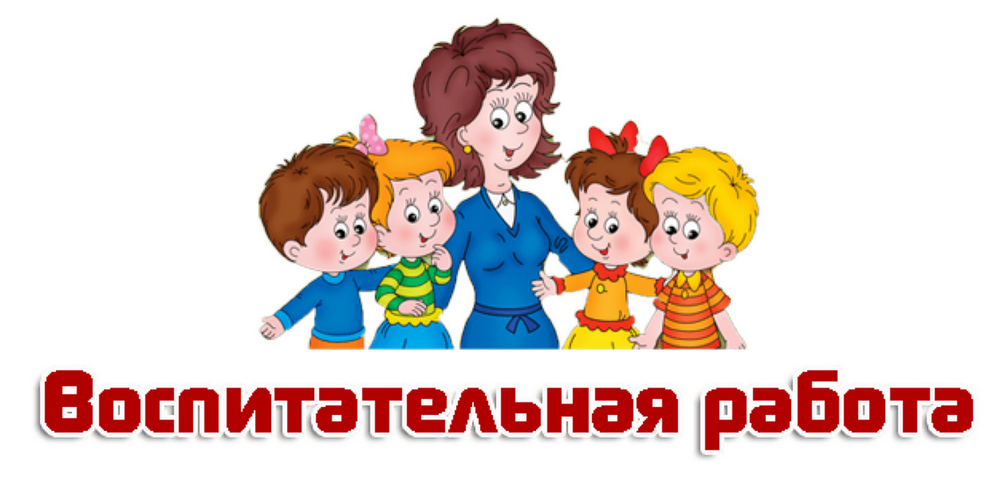 Общие сведенияХарактеристика класса (состав по возрасту и полу)Многодетные семьиЦели и задачи воспитательной работы в 3 классе на 2023- 2024 учебный годЦель: создание благоприятных условий для выявления и самореализации творческих возможностей младших школьников, формирование на основе исторических и культурных традиций семьи, школы, поселка, страны, среды личности, умеющей жить в коллективе.Задачи: выработать у детей понимания происходящего, стремление к высказыванию точки зрения;развивать потребность в абстрактном мышлении, построении е личностной картины мира;развивать желание и умение работать в коллективе и для коллектива через систему социализации личности, обогащение личности необходимым социальным опытом;сохранить психическое и физическое здоровье обучающихся.  организация интеллектуально-познавательной деятельности учащихся, формирование эмоционально-положительного отношения к учебе, знаниям, деятельности;воспитание гражданско-патриотических качеств через воспитательный потенциал урока и внеклассных мероприятий;Актив классаКачества, которые необходимо развивать у учащихся:Интерес к самому себе.Самопризнание себя как личности.Управление самим собой.Уважение чужого мнения.Любознательность о вовлеченность в деятельность.Эмоциональная устойчивость.Мотивация действий  и поступков.Правила построения жизнедеятельности в классном коллективеВоля и труд, дивные всходы дают.Всякий человек по делу познается.По мере трудов и награда. Помогать товарищам по классу.Веселье делу не помеха.В хорошей артели всяк при деле.С кем живешь, с тем и слывешь.Здоров будешь – все добудешь.Законы нашего классаЗакон уважения. Уважай людей, и тогда люди будут уважать тебя.Закон дружбы. В жизни происходят события, которые тяжело пережить одному. Тогдана помощь приходит друг.Закон храбрости. Будь храбрым, не бойся препятствий.Закон любви. Люби своих друзей, родителей Родину и все, что тебя  окружает.Закон доброты. Доброта - это сила. Не бойся быть сильным, дари людям добро.Закон милосердия. Рядом с тобой может оказаться человек, которому нужна помощь.Помоги!Закон трудолюбия. Без труда не вытащишь и рыбку из пруда. Будь трудолюбив!Работа с родителями:Цель: сделать родителей активными участниками педагогического процесса.Задачи: Постоянное информирование родителей о результатах учёбы, воспитания, душевного состояния, развития ребёнка.Организация психолого-педагогического просвещения родителей через систему родительских собраний, тематических и индивидуальных консультаций и собеседований.Ознакомление с материальными условиями жизни семьи, ее психологическим климатом, особенностями поведения ребенка в семье.Создание условий для благоприятного взаимодействия всех участников учебно-воспитательного процесса - педагогов, детей и родителей.Привлечение к организации досуга детей по интересам.Темы родительских собраний:Ожидаемые результаты1. Установление партнерских отношений педагогов, родителей, детей в мобилизации социокультурного потенциала семьи для создания единой гуманной, доброжелательной, воспитательной среды, единого педагогического пространства.2. Создание системы психолого-педагогического всеобуча родителей, вовлечение родителей в педагогическое самообразование.3. Привлечение родителей к активной созидательной, воспитательной практике; развитие   национальных духовных традиций.4. Привлечение родителей к непосредственной творческой деятельности с детьми, организация совместной досуговой деятельности, спортивно-оздоровительной и туристической работы.Работа с одаренными учащимися:Выполнение творческих работ.Подготовка сообщений к урокам литературного чтения, окружающего мира.Подготовка и участие в классных олимпиадах.Участие в конкурсах чтецов.Развитие логического мышления, памяти, воображения путём выполнения заданий повышенной трудности.Помощь сильных учащихся слабоуспевающим в шефских парах.Работа со слабоуспевающимиСоздание и работа шефских пар.Выполнение  заданий, развивающих творческие способности  учащихся.Консультации родителей по подготовке дополнительных заданий.Контроль посещения учащимися кружков в школе, проведения свободного времени.Вовлечение детей в общественную работу в коллективе, выполнении ими поручений.Исследование интересов детей и предоставление заданий в соответствии с их интересами.Права и обязанности учащихсяУчащиеся имеют право:Пользоваться учебными кабинетами, библиотекой, спортзалом.Участвовать в обсуждении вопросов по успеваемости, трудовой и учебной дисциплине, а также других вопросов, связанных с учебным процессом.Учащиеся имеют право участвовать в общественной жизни коллектива и школы.Учащиеся обязаны:Систематически и глубоко овладеть теоретическими знаниями и практическими навыками.Посещать учебные занятия, еженедельные школьные линейки, мероприятия.Повышать свой культурный и нравственный уровень.Соблюдать правила внутреннего распорядка школы.Быть дисциплинированными и организованными.Беречь школьное имущество.Ожидаемые результаты:Создание сплоченного классного коллектива.Сформированность нравственного, познавательного, коммуникативного, художественного и физического потенциалов личности младшего школьника.Проявление инициативы и ответственности за порученное делоНаличие положительной динамики роста духовно - нравственных качеств личности ребенка Участие в конкурсах, концертах, спортивных соревнованиях.Посещение спортивных секций, кружков по интересам.Удовлетворенности родителей и учащихся жизнедеятельностью класса.№ п/пФИОДата рожденияФИО родителейМесто работыАдрес проживания1Бельды Дарья Евгеньевна04.10.2013Опекун: Бельды Елена ИвановнаВНРУл. Лесная 202Дмитриев Евгений Алексеевич26.07.2014Дмитриева Дарья ВикторовнаДмитриев Алексей НиколаевичМБОУ ООШ с. ДжуенВНРУл. Центральная 33Картавочкин Владимир Михайлович09.11.2012Опекун: Кондратьева Елена ЧулувнаМБОУ ООШ с. ДжуенУл. Победы 24Киле Николай Евгеньевич04.09.2014Киле Евгений НиколаевичВНРУл. Центральная, 2- 25Одзял Семен Сергеевич12.06.2014Дмитриева Ксения ПавловнаОдзял Сергей ПетровичВНРМБОУ ООШ с. ДжуенУл. Победы 15-26Семенов Юрий Александрович12.04.2013Семенова Анастасия АлександровнаВНР Ул. Лесная 107Тумали Николай Викторович28.11.2013Опекун: Дмитриева Наталья НиколаевнаВНРУл. Победы 7а8Ходжер Кристина Валерьевна21.04.2014Ходжер Любовь МихайловнаХоджер Валерий ЮрьевичМБОУ ООШ с. ДжуенВНРУл. Победы 119Ходжер Лев Александрович09.03.2015Бельды Анна АлександровнаХоджер Александр ВалентиновичМБОУ ООШ с. ДжуенВоенная служба по контракту в СВОУл. Лесная 1110Ходжер Лилия Владимировна14.02.2015Оненко Надежда МихайловнаХоджер Владимир ГермановичМБОУ ООШ с. ДжуенВНРУл Центральная 11-2Год рожденияЧисло лет на 01.09.2023ДевочкиМальчики201310Бельды Дарья Евгеньевна20149Ходжер Кристина Валерьевна20158Ходжер Лилия Владимировна20149Дмитриев Евгений Алексеевич201210Картавочкин Владимир Михайлович20149Киле Николай Евгеньевич20149Одзял Семен Сергеевич201310Семенов Юрий Александрович20139Тумали Николай Викторович20158Ходжер Лев Александрович№ФИОГод рожденияФИО родителейКол-во детейДомашний адрес, телефон1Дмитриев Евгений Алексеевич2014Дмитриева Дарья ВикторовнаДмитриев Алексей Николаевич3Ул. Центральная 3898417379022Киле Николай Евгеньевич2014Киле Евгений Николаевич4Ул. Центральная, 2- 2891454125543Одзял Семен Сергеевич2014Дмитриева Ксения ПавловнаОдзял Сергей Петрович5Ул. Победы 15-2891440768824Семенов Юрий Александрович2013Семенова Анастасия Александровна4Ул. Лесная 10898426206915Ходжер Кристина Валерьевна2014Ходжер Любовь МихайловнаХоджер Валерий Юрьевич5Ул. Победы 11891454065476Ходжер Лев Александрович2015Бельды Анна Александровна, Ходжер Александр Валентинович4Ул. Лесная 11891441150297Ходжер Лилия Владимировна2015Оненко Надежда МихайловнаХоджер Владимир Германович4Ул Центральная 11-289144218168ПорученияФИ обучающегосяСтаростаОдзял СеменЗаместитель старостыХоджер ЛилияУчебный секторДмитриев ЕвгенийСектор труда и порядкаСеменов ЮрийКиле НиколайКартавочкин ВладимирСпортивный секторТумали НиколайХоджер ЛевСектор культурыХоджер КристинаБельды Дарья№ п/пТема собранияСроки1«Мой ребенок третьеклассник, трудности в обучении»Сентябрь2«О воспитании у детей интереса к чтению»Ноябрь3«Моя семья – моя крепость»Февраль4«Подведение итогов. Организация летнего отдыха детей».Май